Brochure for the steel industry:Measurement technology at a glanceKlingenberg, June 2019For the iron and steel industry, WIKA has released a new brochure with its measurement technology for efficient process control. It provides a compact overview of industry-specific products and solutions for pressure, temperature, force, level and flow.The comprehensive selection considers the sometimes extreme process conditions in this market segment, with pressures of up to 10,000 bar and temperatures of up to 2,000 °C. It is illustrated using a visualisation of an integrated steelworks: From the sinter plant, through the blast furnace to the continuous casting plant, each individual area is depicted with a corresponding range of relevant measuring instruments. In addition, customers receive information about engineered solutions and sensors for networked processes (keyword IIoT). A further chapter is devoted to calibration technology and its associated services.The new brochure can be downloaded as a PDF file from the website www.wika.com or requested as a print version.Number of characters: 989Key words: Brochure for the iron and steel industryManufacturer:WIKA Alexander Wiegand SE & Co. KGAlexander-Wiegand-Straße 3063911 Klingenberg/GermanyTel. +49 9372 132-5049Fax +49 9372 132-406vertrieb@wika.comwww.wika.deWIKA company photograph:Brochure for the steel industry: Measurement technology at a glance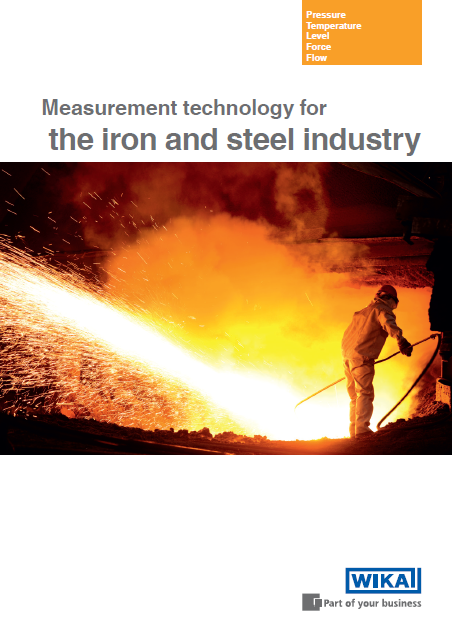 Edited by:WIKA Alexander Wiegand SE & Co. KGAndré Habel NunesMarketing ServicesAlexander-Wiegand-Straße 3063911 Klingenberg/GermanyTel. +49 9372 132-8010Fax +49 9372 132-8008010andre.habel-nunes@wika.comwww.wika.deWIKA press release 07/2019